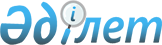 О внесении изменений в решение 21 сессии Саранского городского маслихата от 22 декабря 2009 года N 356 "О городском бюджете на 2010 - 2012 годы"
					
			Утративший силу
			
			
		
					Решение 23 сессии Саранского городского маслихата Карагандинской области от 25 февраля 2010 года N 388. Зарегистрировано Управлением юстиции города Сарани Карагандинской области 18 марта 2010 года N 8-7-102. Утратило силу в связи с истечением срока действия - (письмо Саранского городского маслихата Карагандинской области от 11 мая 2011 года N 2-27/63)      Сноска. Утратило силу в связи с истечением срока действия - (письмо Саранского городского маслихата от 11.05.2011 № 2-27/63).

      В соответствии с Бюджетным кодексом Республики Казахстан от 4 декабря 2008 года, Законом Республики Казахстан от 23 января 2001 года "О местном государственном управлении и самоуправлении в Республике Казахстан" Саранский городской маслихат РЕШИЛ:



      1. Внести в решение 21 сессии Саранского городского маслихата "О городском бюджете на 2010 - 2012 годы" от 22 декабря 2009 года N 356 (регистрационный номер в Реестре государственной регистрации нормативных правовых актов – 8–7-98, опубликовано 31 декабря 2009 года в газете "Ваша газета" N 53) следующие изменения:



      в пункте 1:

      в подпункте 1):

      цифры "1747653" заменить на цифры "1814172";

      в подпункте 2):

      цифры "1717053" заменить на цифры "1764822";

      в подпункт 4):

      в абзаце первом цифры "30600" заменить на цифры "49350";

      в абзаце втором цифры "30600" заменить на цифры "49350";

      в подпункте 5):

      цифру "0" заменить на цифры "66519";

      в подпункте 6):

      в абзаце первом цифру "0" заменить на цифры "66519";

      в абзаце четвертом цифру "0" заменить на цифры "66519".



      2. Приложение 1 к указанному решению изложить в новой редакции согласно приложения 1 к настоящему решению.



      3. Приложение 6 к указанному решению изложить в новой редакции согласно приложения 2 к настоящему решению.



      4. Настоящее решение вводится в действие с 1 января 2010 года.      Председатель сессии                        Н. Аликас      Секретарь маслихата                        Р. Бекбанов

Приложение 1

к решению 23 сессии

Саранского городского маслихата

от 25 февраля 2010 года N 388 

Городской бюджет на 2010 год

Приложение 2

к решению 23 сессии

Саранского городского маслихата

от 25 февраля 2010 года N 388 

Бюджет поселка Актас на 2010 год
					© 2012. РГП на ПХВ «Институт законодательства и правовой информации Республики Казахстан» Министерства юстиции Республики Казахстан
				КатегорияКатегорияКатегорияКатегорияКатегорияУтвержденный бюджет (тысяч тенге)КлассКлассКлассКлассУтвержденный бюджет (тысяч тенге)ПодклассПодклассПодклассУтвержденный бюджет (тысяч тенге)СпецификаСпецификаУтвержденный бюджет (тысяч тенге)НаименованиеУтвержденный бюджет (тысяч тенге)123456Доходы18141721Налоговые поступления52397001Подоходный налог741002Индивидуальный подоходный налог7410001Индивидуальный подоходный налог с доходов, облагаемых у источника выплаты4200002Индивидуальный подоходный налог с доходов, не облагаемых у источника выплаты3050003Индивидуальный подоходный налог с физических лиц, осуществляющих деятельность по разовым талонам70004Индивидуальный подоходный налог с доходов иностранных граждан, облагаемых у источника выплаты90003Социальный налог687201Социальный налог6872001Социальный налог6872004Hалоги на собственность3253591Hалоги на имущество7180001Налог на имущество юридических лиц и индивидуальных предпринимателей6800002Hалог на имущество физических лиц38003Земельный налог21726501Земельный налог с физических лиц на земли сельскохозяйственного назначения12002Земельный налог с физических лиц на земли населенных пунктов170003Земельный налог на земли промышленности, транспорта, связи, обороны и иного несельскохозяйственного назначения14508Земельный налог с юридических лиц, индивидуальных предпринимателей, частных нотариусов и адвокатов на земли населенных пунктов2153004Hалог на транспортные средства3628301Hалог на транспортные средства с юридических лиц425302Hалог на транспортные средства с физических лиц320305Единый земельный налог1101Единый земельный налог1105Внутренние налоги на товары, работы и услуги507802Акцизы229096Бензин (за исключением авиационного) реализуемый юридическими и физическими лицами в розницу, а также используемый на собственные производственные нужды223097Дизельное топливо, реализуемое юридическими и физическими лицами в розницу, а также используемое на собственные производственные нужды603Поступления за использование природных и других ресурсов41800315Плата за пользование земельными участками418004Сборы за ведение предпринимательской и профессиональной деятельности643001Сбор за государственную регистрацию индивидуальных предпринимателей71102Лицензионный сбор за право занятия отдельными видами деятельности140003Сбор за государственную регистрацию юридических лиц и учетную регистрацию филиалов и представительств, а также их перерегистрацию17104Сбор с аукционов6505Сбор за государственную регистрацию залога движимого имущества и ипотеки судна или строящегося судна3314Сбор за государственную регистрацию транспортных средств, а также их перерегистрацию10018Сбор за государственную регистрацию прав на недвижимое имущество и сделок с ним305020Плата за размещение наружной (визуальной) рекламы в полосе отвода автомобильных дорог общего пользования местного значения и в населенных пунктах9005Налог на игорный бизнес26002Фиксированный налог26008Обязательные платежи, взимаемые за совершение юридически значимых действий и (или) выдачу документов уполномоченными на то государственными органами или должностными лицами50111Государственная пошлина501102Государственная пошлина, взимаемая с подаваемых в суд исковых заявлений, заявлений особого искового производства, заявлений (жалоб) по делам особого производства, заявлений о вынесении судебного приказа, заявлений о выдаче дубликата исполнительного листа, заявлений о выдаче исполнительных листов на принудительное исполнение решений третейских (арбитражных) судов и иностранных судов, заявлений о повторной выдаче копий судебных актов, исполнительных листов и иных документов, за исключением государственной пошлины с подаваемых в суд исковых заявлений к государственным учреждениям338404Государственная пошлина, взимаемая за регистрацию актов гражданского состояния, а также за выдачу гражданам справок и повторных свидетельств о регистрации актов гражданского состояния и свидетельств в связи с изменением, дополнением и восстановлением записей актов гражданского состояния120005Государственная пошлина, взимаемая за оформление документов на право выезда за границу на постоянное место жительства и приглашение в Республику Казахстан лиц из других государств, а также за внесение изменений в эти документы1607Государственная пошлина, взимаемая за оформление документов о приобретении гражданства Республики Казахстан, восстановлении гражданства Республики Казахстан и прекращении гражданства Республики Казахстан2308Государственная пошлина, взимаемая за регистрацию места жительства360108112Государственная пошлина за выдачу разрешений на хранение или хранение и ношение, транспортировку, ввоз на территорию Республики Казахстан и вывоз из Республики Казахстан оружия и патронов к нему282Неналоговые поступления724801Доходы от государственной собственности68065Доходы от аренды имущества, находящегося в государственной собственности680604Доходы от аренды имущества, находящегося в коммунальной собственности680606Прочие неналоговые поступления4421Прочие неналоговые поступления44209Другие неналоговые поступления в местный бюджет4423Поступления от продажи основного капитала450003Продажа земли и нематериальных активов45001Продажа земли450001Поступления от продажи земельных участков45004Поступления трансфертов121193502Трансферты из вышестоящих органов государственного управления12119352Трансферты из областного бюджета121193501Целевые текущие трансферты4510802Целевые трансферты на развитие19900003Субвенции9678278Используемые остатки бюджетных средств6651901Остатки бюджетных средств665191Свободные остатки бюджетных средств6651901Свободные остатки бюджетных средств66519Функциональная группаФункциональная группаФункциональная группаФункциональная группаФункциональная группаФункциональная группаУтвержденный бюджет (тысяч тенге)Функциональная подгруппаФункциональная подгруппаФункциональная подгруппаФункциональная подгруппаФункциональная подгруппаУтвержденный бюджет (тысяч тенге)Администратор бюджетных программАдминистратор бюджетных программАдминистратор бюджетных программАдминистратор бюджетных программУтвержденный бюджет (тысяч тенге)ПрограммаПрограммаПрограммаУтвержденный бюджет (тысяч тенге)ПодпрограммаПодпрограммаУтвержденный бюджет (тысяч тенге)НаименованиеУтвержденный бюджет (тысяч тенге)1234567II. Затраты181417201Государственные услуги общего характера954831Представительные, исполнительные и другие органы, выполняющие общие функции государственного управления74023112Аппарат маслихата района (города областного значения)13780001Услуги по обеспечению деятельности маслихата района (города областного значения)13780122Аппарат акима района (города областного значения)45391001Услуги по обеспечению деятельности акима района (города областного значения)45391123Аппарат акима района в городе, города районного значения, поселка, аула (села), аульного (сельского) округа14852001Услуги по обеспечению деятельности акима района в городе, города районного значения, поселка, аула (села), аульного (сельского) округа148522Финансовая деятельность14488452Отдел финансов района (города областного значения)14488001Услуги по реализации государственной политики в области исполнения бюджета района (города областного значения) и управления коммунальной собственностью района (города областного значения)13131003Проведение оценки имущества в целях налогообложения436011Учет, хранение, оценка и реализация имущества, поступившего в коммунальную собственность9215Планирование и статистическая деятельность6972453Отдел экономики и бюджетного планирования района (города областного значения)6972001Услуги по реализации государственной политики в области формирования и развития экономической политики, системы государственного планирования и управления района (города областного значения)697202Оборона51801Военные нужды4980122Аппарат акима района (города областного значения)4980005Мероприятия в рамках исполнения всеобщей воинской обязанности49802Организация работы по чрезвычайным ситуациям200122Аппарат акима района (города областного значения)200007Мероприятия по профилактике и тушению степных пожаров районного (городского) масштаба, а также пожаров в населенных пунктах, в которых не созданы органы государственной противопожарной службы20003Общественный порядок, безопасность, правовая, судебная, уголовно-исполнительная деятельность19231Правоохранительная деятельность1923458Отдел жилищно-коммунального хозяйства, пассажирского транспорта и автомобильных дорог района (города областного значения)1923021Обеспечение безопасности дорожного движения в населенных пунктах192304Образование8867321Дошкольное воспитание и обучение134967471Отдел образования, физической культуры и спорта района (города областного значения)134967003Обеспечение деятельности организаций дошкольного воспитания и обучения1349672Начальное, основное среднее и общее среднее образование668842471Отдел образования, физической культуры и спорта района (города областного значения)668842004Общеобразовательное обучение583415005Дополнительное образование для детей854279Прочие услуги в области образования82923471Отдел образования, физической культуры и спорта района (города областного значения)82923009Приобретение и доставка учебников, учебно-методических комплексов для государственных учреждений образования района (города областного значения)11848016Капитальный, текущий ремонт объектов образования в рамках реализации стратегии региональной занятости и переподготовки кадров71075029За счет средств бюджета района (города областного значения)7107506Социальная помощь и социальное обеспечение1856782Социальная помощь166080123Аппарат акима района в городе, города районного значения, поселка, аула (села), аульного (сельского) округа4811003Оказание социальной помощи нуждающимся гражданам на дому4811015За счет средств местного бюджета4811451Отдел занятости и социальных программ района (города областного значения)149889002Программа занятости27771100Общественные работы18000101Профессиональная подготовка и переподготовка безработных2535102Дополнительные меры по социальной защите граждан в сфере занятости населения876103Расширение программы социальных рабочих мест и молодежной практики за счет целевых текущих трансфертов из республиканского бюджета6360005Государственная адресная социальная помощь4104015За счет средств местного бюджета4104006Жилищная помощь40065007Социальная помощь отдельным категориям нуждающихся граждан по решениям местных представительных органов21851010Материальное обеспечение детей-инвалидов, воспитывающихся и обучающихся на дому1040014Оказание социальной помощи нуждающимся гражданам на дому20511015За счет средств местного бюджета20511016Государственные пособия на детей до 18 лет3014015За счет средств местного бюджета3014017Обеспечение нуждающихся инвалидов обязательными гигиеническими средствами и предоставление услуг специалистами жестового языка, индивидуальными помощниками в соответствии с индивидуальной программой реабилитации инвалида9807019Обеспечение проезда участникам и инвалидам Великой Отечественной войны к 65-летию Победы в Великой Отечественной войне811011За счет трансфертов из республиканского бюджета811020Выплата единовременной материальной помощи участникам и инвалидам Великой Отечественной войны к 65-летию Победы в Великой Отечественной войне20915011За счет трансфертов из республиканского бюджета20915471Отдел образования, физической культуры и спорта района (города областного значения)11380012Социальная поддержка обучающихся и воспитанников организаций образования очной формы обучения в виде льготного проезда на общественном транспорте (кроме такси) по решению местных представительных органов113809Прочие услуги в области социальной помощи и социального обеспечения19598451Отдел занятости и социальных программ района (города областного значения)19598001Услуги по реализации государственной политики на местном уровне в области обеспечения занятости социальных программ для населения19200011Оплата услуг по зачислению, выплате и доставке пособий и других социальных выплат39807Жилищно-коммунальное хозяйство2025861Жилищное хозяйство104316458Отдел жилищно-коммунального хозяйства, пассажирского транспорта и автомобильных дорог района (города областного значения)5316003Организация сохранения государственного жилищного фонда5316472Отдел строительства, архитектуры и градостроительства района (города областного значения)99000003Строительство и (или) приобретение жилья государственного коммунального жилищного фонда93000011За счет трансфертов из республиканского бюджета93000004Развитие, обустройство и (или) приобретение инженерно-коммуникационной инфраструктуры6000011За счет трансфертов из республиканского бюджета60002Коммунальное хозяйство60304458Отдел жилищно-коммунального хозяйства, пассажирского транспорта и автомобильных дорог района (города областного значения)60304012Функционирование системы водоснабжения и водоотведения40304030Ремонт инженерно-коммуникационной инфраструктуры и благоустройство населенных пунктов в рамках реализации cтратегии региональной занятости и переподготовки кадров20000029За счет средств бюджета района (города областного значения)200003Благоустройство населенных пунктов37966123Аппарат акима района в городе, города районного значения, поселка, аула (села), аульного (сельского) округа5587008Освещение улиц населенных пунктов2080009Обеспечение санитарии населенных пунктов1140010Содержание мест захоронений и погребение безродных18011Благоустройство и озеленение населенных пунктов2349458Отдел жилищно-коммунального хозяйства, пассажирского транспорта и автомобильных дорог района (города областного значения)32379015Освещение улиц в населенных пунктах9650016Обеспечение санитарии населенных пунктов8128017Содержание мест захоронений и захоронение безродных208018Благоустройство и озеленение населенных пунктов1439308Культура, спорт, туризм и информационное пространство1417271Деятельность в области культуры41663455Отдел культуры и развития языков района (города областного значения)41663003Поддержка культурно-досуговой работы416632Спорт3617471Отдел образования, физической культуры и спорта района (города областного значения)3617014Проведение спортивных соревнований на районном (города областного значения) уровне1429015Подготовка и участие членов сборных команд района (города областного значения) по различным видам спорта на областных спортивных соревнованиях21883Информационное пространство36281455Отдел культуры и развития языков района (города областного значения)26142006Функционирование районных (городских) библиотек23841007Развитие государственного языка и других языков народа Казахстана2301456Отдел внутренней политики района (города областного значения)10139002Услуги по проведению государственной информационной политики через газеты и журналы7544005Услуги по проведению государственной информационной политики через телерадиовещание25959Прочие услуги по организации культуры, спорта, туризма и информационного пространства60166455Отдел культуры и развития языков района (города областного значения)47621001Услуги по реализации государственной политики на местном уровне в области развития языков и культуры7621004Капитальный, текущий ремонт объектов культуры в рамках реализации стратегии региональной занятости и переподготовки кадров40000029За счет средств бюджета района (города областного значения)40000456Отдел внутренней политики района (города областного значения)12545001Услуги по реализации государственной политики на местном уровне в области информации, укрепления государственности и формирования социального оптимизма граждан1254510Сельское, водное, лесное, рыбное хозяйство, особо охраняемые природные территории, охрана окружающей среды и животного мира, земельные отношения1114091Сельское хозяйство5774472Отдел строительства, архитектуры и градостроительства района (города областного значения)5774010Развитие объектов сельского хозяйства57742Водное хозяйство100000472Отдел строительства, архитектуры и градостроительства района (города областного значения)100000012Развитие системы водоснабжения100000011За счет трансфертов из республиканского бюджета1000006Земельные отношения4777463Отдел земельных отношений района (города областного значения)4777001Услуги по реализации государственной политики в области регулирования земельных отношений на территории района (города областного значения)47779Прочие услуги в области сельского, водного, лесного, рыбного хозяйства, охраны окружающей среды и земельных отношений858454Отдел предпринимательства и сельского хозяйства района (города областного значения)858010Проведение противоэпизоотических мероприятий85811Промышленность, архитектурная, градостроительная и строительная деятельность74942Архитектурная, градостроительная и строительная деятельность7494472Отдел строительства, архитектуры и градостроительства района (города областного значения)7494001Услуги по реализации государственной политики в области строительства, архитектуры и градостроительства на местном уровне6494013Разработка схем градостроительного развития территории района, генеральных планов городов районного (областного) значения, поселков и иных сельских населенных пунктов100012Транспорт и коммуникации222841Автомобильный транспорт22284123Аппарат акима района в городе, города районного значения, поселка, аула (села), аульного (сельского) округа5000013Обеспечение функционирования автомобильных дорог в городах районного значения, поселках, аулах (селах), аульных (сельских) округах5000015За счет средств местного бюджета5000458Отдел жилищно-коммунального хозяйства, пассажирского транспорта и автомобильных дорог района (города областного значения)17284023Обеспечение функционирования автомобильных дорог17284015За счет средств местного бюджета1728413Прочие958783Поддержка предпринимательской деятельности и защита конкуренции540454Отдел предпринимательства и сельского хозяйства района (города областного значения)540006Поддержка предпринимательской деятельности5409Прочие95338452Отдел финансов района (города областного значения)60064012Резерв местного исполнительного органа района (города областного значения)10714100Чрезвычайный резерв местного исполнительного органа района (города областного значения) для ликвидации чрезвычайных ситуаций природного и техногенного характера на территории района (города областного значения)4500101Резерв местного исполнительного органа района (города областного значения) на неотложные затраты6214014Формирование или увеличение уставного капитала юридических лиц49350454Отдел предпринимательства и сельского хозяйства района (города областного значения)16933001Услуги по реализации государственной политики на местном уровне в области развития предпринимательства, промышленности и сельского хозяйства16493008Материально-техническое оснащение государственных органов440458Отдел жилищно-коммунального хозяйства, пассажирского транспорта и автомобильных дорог района (города областного значения)10250001Услуги по реализации государственной политики на местном уровне в области жилищно-коммунального хозяйства, пассажирского транспорта и автомобильных дорог10250471Отдел образования, физической культуры и спорта района (города областного значения)8091001Услуги по обеспечению деятельности отдела образования, физической культуры и спорта809115Трансферты577981Трансферты57798452Отдел финансов района (города областного значения)57798020Целевые текущие трансферты в вышестоящие бюджеты в связи с изменением фонда оплаты труда в бюджетной сфере57798Функциональная группаФункциональная группаФункциональная группаФункциональная группаФункциональная группаСумма (тыс. тенге)Функциональная подгруппаФункциональная подгруппаФункциональная подгруппаФункциональная подгруппаСумма (тыс. тенге)Администратор бюджетных программАдминистратор бюджетных программАдминистратор бюджетных программСумма (тыс. тенге)ПрограммаПрограммаСумма (тыс. тенге)НаименованиеСумма (тыс. тенге)123456II. Затраты3025001Государственные услуги общего характера148521Представительные, исполнительные и другие органы, выполняющие общие функции государственного управления14852123Аппарат акима района в городе, города районного значения, поселка, аула (села), аульного (сельского) округа14852001Услуги по обеспечению деятельности акима района в городе, города районного значения, поселка, аула (села), аульного (сельского) округа1485206Социальная помощь и социальное обеспечение48112Социальная помощь4811123Аппарат акима района в городе, города районного значения, поселка, аула (села), аульного (сельского) округа4811003Оказание социальной помощи нуждающимся гражданам на дому481107Жилищно-коммунальное хозяйство55873Благоустройство населенных пунктов5587123Аппарат акима района в городе, города районного значения, поселка, аула (села), аульного (сельского) округа5587008Освещение улиц населенных пунктов2080009Обеспечение санитарии населенных пунктов1140010Содержание мест захоронений и погребение безродных18011Благоустройство и озеленение населенных пунктов234912Транспорт и коммуникации50001Автомобильный транспорт5000123Аппарат акима района в городе, города районного значения, поселка, аула (села), аульного (сельского) округа5000013Обеспечение функционирования автомобильных дорог в городах районного значения, поселках, аулах (селах), аульных (сельских) округах5000